УКРАЇНАПАВЛОГРАДСЬКА  МІСЬКА  РАДАДНІПРОПЕТРОВСЬКОЇ  ОБЛАСТІ(__ сесія VІІІ скликання)РІШЕННЯвід 21.06.2022р.				                                 №________Про поновлення строку дії договорів оренди земельних ділянокКеруючись  п.34 ч.1  ст.26  Закону України "Про місцеве самоврядування в Україні", ст.ст. 12, 93, 116, 124 Земельного кодексу України, ст.288 Податкового кодексу України, Законом України "Про оренду землі", Законом України "Про державну реєстрацію речових прав на нерухоме майно та їх обтяжень", Наказом Держкомзему від 23.07.10р. №548                    "Про затвердження Класифікації видів цільового призначення земель", рішенням 34 сесії             VII скликання від 13.02.2018р. №1062-34/VII "Про затвердження переліку назв вулиць, провулків, проїздів, проспектів, бульварів, площ у місті Павлоград", розглянувши заяви                юридичних та фізичних осіб про поновлення строку дії договорів оренди земельних ділянок, міська радаВ И Р І Ш И Л А:1. Поновити строк  дії  договору оренди земельної ділянки:1.1 Товариству з обмеженою відповідальністю "ПІНФО-ЦЕНТР" (ідентифікаційний код хххххххх), зареєстрований 18.08.2004р. за №040400900155, на земельну ділянку                   площею 0,5504 га, на вул.Дніпровська,73-б, кадастровий номер 1212400000:02:001:0001,             для виробництва товарів народного споживання, вид цільового призначення земель              (КВЦПЗ) - 11.02 - (для розміщення та експлуатації основних, підсобних і допоміжних будівель та споруд підприємств переробної, машинобудівної та іншої промисловості), строком на 10 (десять) років.Строк оренди на даний термін встановлений на підставі голосування депутатів на сесії Павлоградської міської ради.Визначити річну орендну плату за користування цією земельною ділянкою в розмірі 4% від грошової оцінки земельної ділянки згідно порядку встановлення розмірів орендної плати за земельні ділянки, які розташовані на території міста Павлоград, затвердженого рішенням сесії Павлоградської міської ради  від 30.06.2021р. №292-10/VIII.1.2 Приватному підприємству фірмі "Продмаркет" (ідентифікаційний код хххххххх), зареєстрований 31.07.2017р. за №21694224, на земельну ділянку площею 0,1060 га,                       на вул.Дніпровська,233, кадастровий номер 1212400000:02:041:0264, для комерційного використання, вид цільового призначення земель (КВЦПЗ) - 03.07 - (для будівництва та обслуговування будівель торгівлі), строком на 10 (десять) років.Строк оренди на даний термін встановлений на підставі голосування депутатів на сесії Павлоградської міської ради.Визначити річну орендну плату за користування цією земельною ділянкою в розмірі 4% від грошової оцінки земельної ділянки згідно порядку встановлення розмірів орендної плати за земельні ділянки, які розташовані на території міста Павлоград, затвердженого рішенням сесії Павлоградської міської ради  від 30.06.2021р. №292-10/VIII.1.3 Приватному підприємству фірмі "Продмаркет" (ідентифікаційний код хххххххх), зареєстрований 31.07.2017р. за №21694200, на земельну ділянку площею 0,0210 га,                       на вул.Дніпровська,233а, кадастровий номер 1212400000:02:041:0263, для комерційного використання, вид цільового призначення земель (КВЦПЗ) - 03.07 - (для будівництва та обслуговування будівель торгівлі), строком на 10 (десять) років.Строк оренди на даний термін встановлений на підставі голосування депутатів на сесії Павлоградської міської ради.Визначити річну орендну плату за користування цією земельною ділянкою в розмірі 4% від грошової оцінки земельної ділянки згідно порядку встановлення розмірів орендної плати за земельні ділянки, які розташовані на території міста Павлоград, затвердженого рішенням сесії Павлоградської міської ради  від 30.06.2021р. №292-10/VIII.1.4 Малому приватному підприємству фірмі "Половний" (ідентифікаційний код хххххххх), зареєстрований 14.08.2012р. за №121240004000197, на земельну ділянку                площею 0,5660 га, на вул.Дніпровська,294а, кадастровий номер 1212400000:03:001:0066,                                        для організації стоянки автобусного парка, вид цільового призначення земель                    (КВЦПЗ) - 12.04 - (для розміщення та експлуатації будівель і споруд автомобільного транспорту та дорожнього господарства), строком на 20 (двадцять) років.Строк оренди на даний термін встановлений на підставі голосування депутатів на сесії Павлоградської міської ради.Визначити річну орендну плату за користування цією земельною ділянкою в розмірі 4% від грошової оцінки земельної ділянки згідно порядку встановлення розмірів орендної плати за земельні ділянки, які розташовані на території міста Павлоград, затвердженого рішенням сесії Павлоградської міської ради  від 30.06.2021р. №292-10/VIII.1.5 Фінансово-промисловому концерну "ЛИС" (ідентифікаційний код хххххххх), зареєстрований 31.07.2017р. за №21694238, на земельну ділянку площею 0,4766 га,                       на вул.Дніпровська,172, кадастровий номер 1212400000:02:060:0114, для обслуговування автотранспортного підприємства, вид цільового призначення земель (КВЦПЗ) - 12.04 - (для розміщення та експлуатації будівель і споруд автомобільного транспорту та дорожнього господарства), строком на 30 (тридцять) років.Строк оренди на даний термін встановлений на підставі голосування депутатів на сесії Павлоградської міської ради.Визначити річну орендну плату за користування цією земельною ділянкою в розмірі 4% від грошової оцінки земельної ділянки згідно порядку встановлення розмірів орендної плати за земельні ділянки, які розташовані на території міста Павлоград, затвердженого рішенням сесії Павлоградської міської ради  від 30.06.2021р. №292-10/VIII.1.6 Малому приватному підприємству фірмі "АТН-Альфа" (ідентифікаційний код хххххххх), громадянці Єсюніній Ользі Вікторівні (ідентифікаційний номер хххххххххх), громадянину Лєусову Михайлу Олександровичу (ідентифікаційний номер хххххххххх) зареєстрований 14.08.2012р. за №121240004000196, на земельну ділянку площею 0,0213 га,                       на вул.Полтавська,127а, кадастровий номер 1212400000:02:035:0096, для обслуговування нежитлових приміщень, вид цільового призначення земель (КВЦПЗ) - 03.07 - (для будівництва та обслуговування будівель торгівлі), строком на 10 (десять) років.Строк оренди на даний термін встановлений на підставі голосування депутатів на сесії Павлоградської міської ради.Визначити річну орендну плату за користування цією земельною ділянкою в розмірі 4% від грошової оцінки земельної ділянки згідно порядку встановлення розмірів орендної плати за земельні ділянки, які розташовані на території міста Павлоград, затвердженого рішенням сесії Павлоградської міської ради  від 30.06.2021р. №292-10/VIII.1.7 Фізичній особі-підприємцю Рябошапці Вячеславу Миколайовичу (ідентифікаційний номер хххххххххх), зареєстрований 09.07.2012р. за №121240004000179, на земельну ділянку площею 0,0100 га, на вул.Дніпровська,213б, кадастровий номер 1212400000:02:041:0088, для обслуговування магазину, вид цільового призначення                    земель (КВЦПЗ) - 03.07 - (для будівництва та обслуговування будівель торгівлі), строком                            на 10 (десять) років.Строк оренди на даний термін встановлений на підставі голосування депутатів на сесії Павлоградської міської ради.Визначити річну орендну плату за користування цією земельною ділянкою в розмірі 4% від грошової оцінки земельної ділянки згідно порядку встановлення розмірів орендної плати за земельні ділянки, які розташовані на території міста Павлоград, затвердженого рішенням сесії Павлоградської міської ради  від 30.06.2021р. №292-10/VIII.1.8 Громадянину Тропко Олександру Анатолійовичу (ідентифікаційний номер хххххххххх), зареєстрований 23.08.2017р. за №22042934, на земельну ділянку площею       0,0264 га, на вул.Центральна,27а, кадастровий номер 1212400000:02:017:0062,                                 для обслуговування магазину, вид цільового призначення земель (КВЦПЗ) - 03.07 - (для будівництва та обслуговування будівель торгівлі), строком на 25 (двадцять п'ять) років.Строк оренди на даний термін встановлений на підставі голосування депутатів на сесії Павлоградської міської ради.Визначити річну орендну плату за користування цією земельною ділянкою в розмірі 4% від грошової оцінки земельної ділянки згідно порядку встановлення розмірів орендної плати за земельні ділянки, які розташовані на території міста Павлоград, затвердженого рішенням сесії Павлоградської міської ради  від 30.06.2021р. №292-10/VIII.1.9 Громадянину Комару Олегу Валерійовичу (ідентифікаційний номер хххххххххх), укладений 12.10.2017р., на земельну ділянку площею 0,2009 га, на вул.Шевченка,67, кадастровий номер 1212400000:02:033:0122, для проектування та будівництва торговельно-розважального комплексу, вид цільового призначення земель (КВЦПЗ) - 03.07 - (для будівництва та обслуговування будівель торгівлі), строком на 5 (п'ять) років.Строк оренди на даний термін встановлений на підставі голосування депутатів на сесії Павлоградської міської ради.Визначити річну орендну плату за користування цією земельною ділянкою в розмірі 4% від грошової оцінки земельної ділянки згідно порядку встановлення розмірів орендної плати за земельні ділянки, які розташовані на території міста Павлоград, затвердженого рішенням сесії Павлоградської міської ради  від 30.06.2021р. №292-10/VIII.2. Орендну плату за користування землею по наданим земельним ділянкам визначити згідно ст.288 Податкового кодексу України та порядку встановлення розмірів орендної плати за земельні ділянки, які розташовані на території міста Павлоград, затвердженого рішенням сесії Павлоградської міської ради  від 30.06.2021р. №292-10/VIII.3. Зобов’язати землекористувачів протягом одного місяця з моменту прийняття даного рішення звернутися до відділу земельно-ринкових відносин для укладання додаткової угоди до договору оренди земельної ділянки та забезпечити державну реєстрацію права оренди на земельну ділянку, що надається згідно з п.1 даного рішення.4. Використовувати надану земельну ділянку за цільовим призначенням, утримувати її у належному санітарному стані, постійно проводити роботи з прибирання та благоустрою наданої і прилеглої території.5. Забезпечити збереження та вільний доступ до мереж інженерних комунікацій, які проходять по наданій території, для проведення ремонтних та профілактичних робіт.6. У разі виникнення  цивільно-правових відносин по забудові, звернутись у міську раду  в місячний термін з клопотанням на переоформлення земельної ділянки.7. Невиконання пункту 4 даного рішення тягне за собою застосування штрафних санкцій згідно з Кодексом України про адміністративні правопорушення.8. Відповідальність щодо виконання даного рішення покласти на начальника відділу земельно-ринкових відносин.9. Загальне керівництво по виконанню даного рішення покласти на заступника міського голови за напрямком роботи.10. Контроль за виконанням рішення покласти на постійну депутатську комісію                    з питань екології, землеустрою, архітектури, генерального планування та благоустрою.Міський голова                                                                                             Анатолій ВЕРШИНА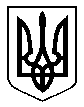 